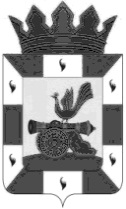 В соответствии с пунктами 3.1. и 3.2. статьи 160.1  и пунктом 4 статьи 160.2 Бюджетного кодекса Российской Федерации, Смоленская районная Дума РЕШИЛА:1. Внести следующие изменения в решение Смоленской районной Думы от 29.06.2021 № 36 «Об утверждении положения о бюджетном процессе в муниципальном образовании «Смоленский район» Смоленской области»:1.1. Абзац 3 и 4 пункта 7 статьи 22 признать утратившим силу.1.2. Пункт 7 статьи 22 дополнить  абзацем 16 следующего содержания: - проектом нормативного правового акта Администрации муниципального образования «Смоленский район» Смоленской области, утверждающего перечень главных администраторов доходов местного бюджета (с указанием их кодов, а также закрепляемых за ними видов (подвидов) доходов местного бюджета).1.3. Пункт 7 статьи 22 дополнить  абзацем 17 следующего содержания: - проектом нормативного правового акта Администрации муниципального образования «Смоленский район» Смоленской области, утверждающего перечень главных администраторов источников финансирования дефицита местного бюджета (с указанием их кодов).2. Настоящее решение опубликовать в газете «Сельская правда».3. Настоящее решение вступает в силу с 01 января 2022 года.Глава муниципального образования«Смоленский район» Смоленской области 		          О.Н. ПавлюченковаПредседательСмоленской районной Думы 						С.Е. ЭсальнекМУНИЦИПАЛЬНОЕ ОБРАЗОВАНИЕ «СМОЛЕНСКИЙ РАЙОН» СМОЛЕНСКОЙ ОБЛАСТИСМОЛЕНСКАЯ РАЙОННАЯ ДУМАР Е Ш Е Н И Еот 23 декабря 2021 года        № 105О внесении изменений в решение Смоленской районной Думы от 29.06.2021 № 36 «Об утверждении положения о бюджетном процессе в муниципальном образовании «Смоленский район» Смоленской области»